St. Joseph’s College (Autonomous), Bangalore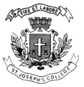 IV Semester Examination, April 2017Cs OE 4416 : WEB DEVELOPMENTSupplementary candidates only.Attach the question paper with the answer bookletTime 1.5 Hrs							 		Max Marks 35This paper contains 1 printed pages and 2 partsPART-AAnswer all questions						    	3 x5 = 15Write a short note on internet.Give the structure of a HTML program.Describe any one object in JavaScript with an Example.Write a note on any five tags.Define  WWW, domain name and URL.PART-BAnswer any FOUR questions						      5 x4 = 20          Explain the different types of lists with suitable examples.Write a note on internet protocols.Write a Java Script Program to OUTPUT the Result of Student, given five subjects marks.Explain the usage of CSS in web designing.List the advantages of JavaScript.Write a short note on web browsers.CsOE4416_